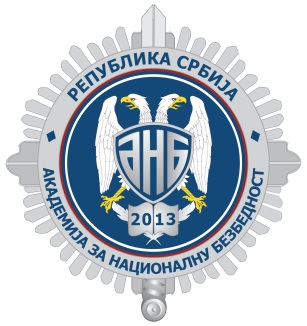 АКАДЕМИЈА ЗА НАЦИОНАЛНУ БЕЗБЕДНОСТИНФОРМАТОР О ЛИТЕРАТУРИ ЗА ПРИЈЕМНИ ИСПИТИ ТЕСТУ ФИЗИЧКИХ СПОСОБНОСТИПоседовање личне карте или пасоша кандидата за пријем на Академију за националну безбедност наопходно је приликом подношења докумената, као и у свим фазама самог пријемног испита.Литература из српског језика и књижевностиЖивојин Станојчић, Љубомир Поповић, Граматика српскога језика, Завод за уџбенике, Београд, 2012. година и новија издања;Митар Пешикан, Јован Јерковић, Мато Пижурица, Правопис српскога језика, Нови Сад, 2011. година и новија издања;Љиљана Николић, Босиљка Милић, Читанка са књижевнотеоријским појмовима за III и IV разред средње школе, Завод за уџбенике, Београд;Драгиша Живковић, Теорија књижевности са теоријом писмености.Литература из историјеРадош Љушић, Историја за III разред гимназије општег и друштвено-језичког смера, Београд, 2008. година и новија издања;Ђорђе Ђурић, Момчило Павловић, Историја за III разред гимназије природно-математичког смера и IV разред гимназије општег и друштвено-језичког смера, Београд, 2012. година и новија издања.ТЕСТ ФИЗИЧКИХ СПОСОБНОСТИТест базично-моторичких способности састоји се од 6 (шест) тестова, који су идентични за кандидате оба пола. Кандидат може стећи максимално 10 (десет) бодова, а према табели на основу укупног збира бодова остварених на тестовима.1. Скок у даљ из места (цм)		2. Подизање трупа (за 60 секунди)	3. Склекови (без мерења времена) 			4. Чучњеви (без мерења времена)5. Спринт на 100 м (време у секундама)		    6. Трчање – 2400 м (време у минутима)Инструктори врше приказ свих тестова предвиђених пријемним испитом, уз нагласак на карактеристичне детаље сваког понаособ.Пре започињања тестирања кандидатима се омогућава временски интервал од 5 до 10 минута за припрему (загревање).Збир тестоваБодови1 – 617 – 12213 – 18319 – 24425 – 30531 – 36637 – 42743 – 48849 - 54955 - 6010БодовиДевојкеМушкарци- 2155 и мање215 и мање0156 – 160216 – 2201161 – 165221 – 2252166 – 169226 – 2293170 – 179230 – 2394180 – 189240 – 2495190 – 199250 – 2596200 – 209260 – 2697210 – 219270 – 2798220 – 229280 – 2899230 – 239290 – 29910240 и више300 и вишеБодовиДевојкеМушкарци- 229 и мање31 и мање030 – 3432 – 36135 – 3637 – 38237 – 4039 – 42341 – 4243 – 44443 – 4645 – 48547 – 4849 – 50649 – 5051 – 52751 – 5253 – 54853 – 5455 – 56955 – 5657 – 581057 и више59 и вишеБодовиДевојкеМушкарци- 24 и мање19 и мање05 – 1320 – 29114 – 1830 – 32219 – 2133 – 39322 – 2640 – 43427 – 2944 – 49530 – 3250 – 53633 – 3554 – 56736 – 3857 – 60839 – 4161 – 64942 – 4465 – 701045 и више71 и вишеБодовиДевојкеМушкарци- 214 и мање20 и мање015 – 1721 – 23118 – 2024 – 26221 – 2327 – 29324 – 2630 – 32427 – 2933 – 35530 – 3236 – 38633 – 3539 – 41736 – 3842 – 44839 – 4145 – 47942 – 4448 – 501045 и више51 и вишеБодовиДевојкеМушкарци- 218,50 и више15,50 и више018,30 – 18,4915,30 – 15,49118,00 – 18,2915,00 – 15,29217,60 – 17,9914,60 – 14,99317,30 – 17,5914,30 – 14,59417,00 – 17,2914,00 – 14,29516,80 – 16,9913,80 – 13,99616,51 – 16,7913,51 – 13,79716,01 – 16,5013,01 – 13,50815,51 – 16,0012,51 – 13,00915,01 – 15,5012,01 – 12,501015,00 и мање12,00 и мањеБодовиДевојкеМушкарци- 215:00 и више13:30 и више014:00 – 14:5912:25 – 13:29113:35 – 13:5912:15 – 12:24213:00 – 13:3411:35 – 12:14312:30 – 12:5911:10 – 11:34411:57 – 12:2910:35 – 11:09511:35 – 11:5610:15 – 10:34611:15 – 11:349:55 – 10:14711:06 – 11:149:35 – 9:54810:45 – 11:059:20 – 9:34910:35 – 10:449:00 – 9:191010:34 и мање8:59 и мање